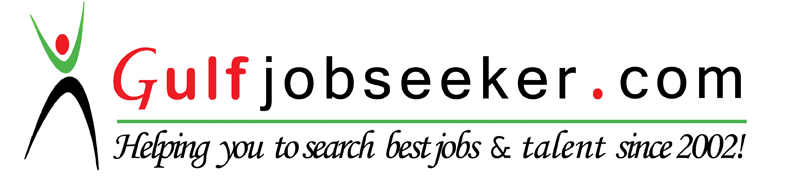 Whatsapp Mobile:+971504753686 Gulfjobseeker.com CV No: 1536432E-mail: gulfjobseeker@gmail.comTo be a part of a reputed organization where I can contribute my knowledge and skills to attain company’s aim for success; and can offer me opportunities for career growth and self-development.Adamson University, Manila PhilippinesBachelor of Science in Information TechnologyGraduated October 2015First City Providential College, Bulacan PhilippinesS.Y. 2008 – 2010The Nazarene Catholic School, Manila PhilippinesS.Y. 2006 – 2008Proficiency in Microsoft Office ApplicationsHardware and Software InstallationCapable of creating and editing videos, pictures, files and presentation using wide range of softwareOnline development: PHP and HTMLProgramming languages: Visual Basic, NET BeansDatabase Programming: My SQL and My SQL ServerComputer Platforms: Linux, Mac and WindowsCloud Computing						26 June 2013     Adamson UniversityManaged Security Monitoring				            18 May 2013    West Capitol, PasigWindows 8 Application Development		                         16 May 2013     Adamson UniversitySmart Communications						        July – October 2013On-the-Job TrainingSystem AdministratorNetwork/ System/ Database AdministratorResponsibilities:Review the entire database made by the database administrator using SQL.Use python script programming of Linux Ox.Convergys Philippines                                                                                                      January – March 2015Account SpecialistResponsibilities:Provide excellent customer service by greeting customers in a courteous, friendly, and professional manner.Listening attentively to customer needs and concerns; demonstrate empathy while maximizing opportunity to build rapport with the customer. This will include cross-selling and up-selling products and services that enhance the customer’s experience.Provide basic client support in a call center setting via phone or e-mail by following processes which will identify if the issue can be quickly fixed, or if it needs to be escalated to a higher level client support representative.Assist external users of the client's products or services by answering questions and solving problems involved in their use and confirm customer understanding of the solution and provide additional education as needed.Make follow up outbound calls to customers and other parties as a part of case resolution process.Brainstorm with the team to come up with ideas to resolve problems to better serve the customer and/or improve productivity.